Vadovaudamasi Lietuvos Respublikos vietos savivaldos įstatymo 16 straipsnio 2 dalies 40 punktu, Plungės rajono savivaldybės tarybos 2015 m. rugsėjo 24 d. sprendimu Nr. T1-230 „Dėl Plungės rajono savivaldybės strateginio planavimo organizavimo tvarkos aprašo patvirtinimo“, Plungės rajono savivaldybės taryba nusprendžia:Patvirtinti Plungės rajono savivaldybės 2018-2020 metų strateginį veiklos planą (pridedama).Šis sprendimas gali būti skundžiamas Lietuvos Respublikos administracinių bylų teisenos įstatymo nustatyta tvarka.Savivaldybės meras			          		Sprendimą parengėStrateginio planavimo ir investicijų skyriaus vedėjo pavaduotoja  Jurgita Saldukienė                                                                      Teisės aktų projektų numatomo teisinio reguliavimo  poveikio vertinimo rezultatų pateikimo tvarkos aprašo                                                                       priedasSTRATEGINIO PLANAVIMO IR INVESTICIJŲ SKYRIUSAIŠKINAMASIS RAŠTASPRIE SAVIVALDYBĖS TARYBOS SPRENDIMO PROJEKTO „DĖL PLUNGĖS RAJONO SAVIVALDYBĖS 2018-2020 METŲ STRATEGINIO VEIKLOS PLANO PATVIRTINIMO“2018 m. vasario 1 d.PlungėParengto teisės akto projekto tikslai. Tikslas - patvirtinti Plungės rajono savivaldybės 2018-2020 metų strateginį veiklos planą.Teisės akto projekto esmė, rengimo priežastys ir motyvai.Projekto esmė - vadovaujantis Lietuvos Respublikos vietos savivaldos įstatymo 16 straipsnio 2 dalies 40 punktu, Plungės rajono savivaldybės tarybos 2015 m. rugsėjo 24 d. sprendimu Nr. T1-230 „Dėl Plungės rajono savivaldybės strateginio planavimo organizavimo tvarkos aprašo patvirtinimo“, patvirtinti parengtą Plungės rajono savivaldybės 2018-2020 metų strateginį veiklos planą.Plungės rajono savivaldybės 2018-2020 metų strateginis veiklos planas tvirtinamas 2018 biudžetiniams metams. 2018-2020 m. Strateginiame veiklos plane numatyti trys suderinti su ilgalaikiais prioritetais veiklos tikslai, planuojami įvykdyti per artimiausius trejus metus. Šiems tikslams įgyvendinti suformuotos 8 programos.3. Lėšų poreikis (jeigu teisės aktui įgyvendinti reikalingos lėšos).Sprendimui įgyvendinti reikia lėšų, nurodytų 8 programose.Laukiami rezultatai.Patvirtinus Plungės rajono savivaldybės 2018-2020 metų strateginį veiklos planą, bus įgyvendinamos 8 programos. Šioms programoms įgyvendinti bus naudojamos Savivaldybės biudžeto lėšos, specialiosios programos lėšos (pajamos už atsitiktines paslaugas), valstybės biudžeto specialiosios tikslinės dotacijos lėšos, valstybės biudžeto lėšos, Europos Sąjungos paramos lėšos ir kitos.5. Kita svarbi informacija (gali būti nurodomos kitos galimos projekto ir (ar) jo įgyvendinimo alternatyvos, taip pat jų poveikio įvertinimas; nurodoma, kokios institucijos būtų atsakingos už jo atlikimą, kokie duomenys turėtų būti renkami, siekiant vėliau įvertinti, ar buvo pasiektas projekto tikslas; nurodoma, ar buvo konsultuotasi su visuomene, apibendrinami konsultavimosi rezultatai (nurodoma, su kokiomis suinteresuotomis grupėmis buvo konsultuotasi, ar atsižvelgta į suinteresuotų grupių pateiktus siūlymus, kiek į juos atsižvelgta) ir kita.). Nėra6. Numatomo teisinio reguliavimo poveikio vertinimas*              Antikorupcinis vertinimas – vadovaujantis LR korupcijos prevencijos įstatymo 8 straipsnio 1 dalies nuostatomis, sprendimo projekto antikorupcinis vertinimas neatliekamas, nes sprendime nenumatoma reguliuoti visuomeninius santykius, numatytus šio įstatymo 8 straipsnio 1 dalyje.* Numatomo teisinio reguliavimo poveikio vertinimas atliekamas rengiant teisės akto, kuriuo numatoma reglamentuoti iki tol nereglamentuotus santykius, taip pat kuriuo iš esmės keičiamas teisinis reguliavimas, projektą. Atliekant vertinimą, nustatomas galimas teigiamas ir neigiamas poveikis to teisinio reguliavimo sričiai, asmenims ar jų grupėms, kuriems bus taikomas numatomas teisinis reguliavimas.Rengėja		  vedėjo pavaduotoja                                _________                                        Jurgita Saldukienė               (pareigos)                                                (parašas)                                                 (vardas, pavardė)Projektas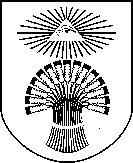 PLUNGĖS RAJONO SAVIVALDYBĖS TARYBASPRENDIMASDĖL PLUNGĖS RAJONO SAVIVALDYBĖS 2018-2020 METŲ STRATEGINIO VEIKLOS PLANO PATVIRTINIMO2018 m. vasario 15 d.  Nr.T1-PlungėSritysNumatomo teisinio reguliavimo poveikio vertinimo rezultataiNumatomo teisinio reguliavimo poveikio vertinimo rezultataiSritysTeigiamas poveikisNeigiamas poveikisEkonomikaiBus sudarytos sąlygos tinkamai įsisavinti skirtas lėšas-FinansamsBus sudarytos sąlygos tinkamai įsisavinti skirtas lėšas-Socialinei aplinkaiBus sudarytos sąlygos tinkamai įsisavinti skirtas lėšas-Viešajam administravimuiTurės teigiamo poveikio viešojo valdymo procesams-Teisinei sistemaiNenumatomas -Kriminogeninei situacijaiNenumatomas -AplinkaiTurės teigiamo poveikio aplinkai-Administracinei naštaiNenumatomas -Regiono plėtraiTurės teigiamo poveikio regiono plėtrai.-Kitoms sritims, asmenims ar jų grupėmsNenumatomas -